              Ministerul Mediului, Apelor si Padurilor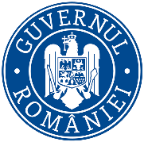      Agenţia Naţională pentru Protecţia MediuluiNr. 15017/8886/___.2023Proiect ACORD DE MEDIUNr. ___ din _____.2023              Ca urmare a solicitării de emitere a acordului de mediu adresate de S.C. AB EXPLO AGREGATE S.R.L., cu sediul în municipiul Pitesti, B-dul Republicii, nr. 234, et. 1, judetul Arges, înregistrată la sediul Agenției pentru Protecția Mediului (APM) Dâmbovița cu nr. 15017 din 10.10.2022, în baza Legii nr. 292/2018 privind evaluarea impactului anumitor proiecte publice si private asupra mediului si a Ordonantei de Urgentă a Guvernului nr. 57/2007 privind regimul ariilor naturale protejate, conservarea habitatelor naturale, a florei si faunei sălbatice, aprobata cu modificările si completările ulterioare, se emite:proiect ACORD DE MEDIUpentru proiectul ”Exploatare nisipuri si pietrisuri cu redarea terenului in circuitul agricol, perimetrul Petresti Ferma 5, comuna Petresti, judetul Dambovita”, propus a fi amplasat în comuna Petresti, sat Petresti, județul Dâmbovița, in scopul stabilirii condiţiilor si a măsurilor pentru protecţia mediului care trebuiesc respectate pentru realizarea proiectului, care prevede:I. Descrierea proiectului, lucrările prevăzute de proiect, inclusiv instalaţiile şi echipamentelea) Mărimea proiectului Proiectul “Exploatare nisipuri si pietrisuri cu  redarea terenului în circuitul agricol, perimetrul Petresti Ferma 5”, are drept scop punerea în valoare a resurselor de balast prin exploatarea si valorificarea acestora.Obiectivul de investitii este situat în terasa mal stang a raului Neajlov la cca. 500 m fata de albia minora a raului si în afara albiei majore. Din punct de vedere al conditiilor de amplasament, terenul aferent lucrarilor de exploatare este situat în extravilanul localitatii Petresti, judetul Dambovita.Perimetrul solicitat se afla în  apropierea platformei tehnologice pe care este amenajata statia de sortare-spalare apartinand S.C. AB EXPLO AGREGATE S.R.L, care prelucreaza nisipul si pietrisul extras din zona.Accesul la viitorul perimetrul de exploatare se va face din drumul de exploatare DE 928.Vecinatatile amplasamentului sunt:Nord: nr. Cadastral 73254 pe o lungime de 526.85 mEst:    drum exploatare 92B nr. Cadastral 73365, pe o lungime de 52.93 mSud:   nr cadastral 73258 pe o lungime de 146.90 mSud:   drum de exploatare 92B (nr. Cadastral 73365) pe o lungime de 40.25 mSud:   nr cadastral 73259 pe o lungime de 350.54 mVest:  nr cadastral 71643 pe o lungime de 57.82 mPrincipalele distante fata de vecinatati sunt: Localitatea Puntea de Greci .....................   2350mLocalitatea Petresti  .................................   1500mLocalitatea coada Izvorului ......................  1600mPerimetru exploatare nisipuri si pietrisuri...  1250mLocalitatea Brosteni ..................................  2000mCoordonatele stereo 70 ale amplasamentului (coordonate pe contur) sunt: Coordonatele stereo 70 ale amplasamentului (coordonate perimetru exploatabil) sunt:Bilanțul teritorial:- Suprafata totala teren conform acte cadastrale:       29464.00 mp- Suprafata perimetrului exploatabil:                          21189.00 mpDiferenta de suprafata (29464-21189mp= 8275mp) o reprezinta pilierii de siguranta astfel:10 m faţă de drumul de exploatare DE 92B  situat în partea de est si sud a amplasamentului 5.00 m fata de terenurile agricole limitrofe vecine in partea de nord si vest  a amplasamentului Lucrarile de extractie de nisipuri si pietrisuri, propus a se executa în cadrul perimetrului Petresti ferma, com. Petresti, se desfasoara în trei etape:-    etapa I - Decopertarea amprizei amplasamentuluietapa a II-a  - Exploatarea agregatelor mineraleetapa a III-a - Inchiderea, redarea în circuitul agricoletapa I : decopertarea amprizei amplasamentului;Decopertarea se va executa cu excavatorul PC 210 LC-8,  excavare si depozitare, pamant, sau dupa caz încarcarea pamantului în basculante si depozitarea lui, pe fasii de la nord catre sud, cu depozitarea decopertei pe suprafata de teren ce urmeaza a fi redata ulterior în folosinta (lateral).Extractia utilului va succede decopertarii dupa ce suprafetele vor fi pregatite. Utilajul de extractie este un excavator tip Komatsu PC 210 cu cupa de 1.20 mc care va încarca direct utilul în mijloace auto pentru transportul la statia de sortare.Metoda de exploatare va fi prin fasii paralele succesive, transversale, perpendiculare pe axul longitudinal al suprafetei zacamântului, cu exploatarea acestora în felii cu latimea de maxim 10.00 m, directia nord est – sud vest prin doua trepte de exploatare cu adâncimea medie de exploatare de 4.50 m/treapta (decoperta medie 0.50 m, treapte de util 5.00 m + 4.00 m) (terenul se afla în panta). In timpul excavarii se va acorda o mare atentie respectarii cu strictete a limitelor pentru zona de extractie propusa. In scopul respectarii limitelor de extractie se vor avea în vedere bornele de siguranta. Tehnologia de lucru utilizata va consta din:-   bornarea perimetrului ;  - menţinerea pilierilor de siguranţă şi anume :10 m faţă de drumul de exploatare DE 92B  situat în partea de est si sud a amplasamentului 5.00 m fata de terenurile agricole limitrofe vecine in partea de nord si vest  a amplasamentului - delimitarea fâşiilor longitudinale şi a feliilor transversale, în conformitate cu morfologia terenului şi cu caracteristicile tehnice ale utilajului de excavare;- realizarea accesului la zonele de exploatare;- decopertarea cu ajutorul excavatorului Komatsu PC 210 şi depozitarea acestuia în afara zonei de lucru;- extracţia mecanizată a agregatelor cu ajutorul excavatorului Komatsu PC 210 până la 1 m. deasupra nivelului hidrostatic, funcţie de eşalonarea trimestrială;- încarcarea agregatelor în autobasculante - încarcarea se poate face direct în autobasculante, din cupa utilajului de excavare sau cu ajutorul încarcatorelor frontale Komatsu WA 320-5, din depozite intermediare, amplasate paralel cu fâşia în exploatare. - transportul până la locul de punere în operă (depozit) sau la staţia de spălare-sortare.etapa a  II-a - Exploatarea agregatelor minerale             In cadrul zonei avute în vedere nu au fost anterior evaluate si/sau omologate resurse/ rezerve de agregate minerale, situatia acestora a fost stabilita pe baza unor ridicari topografice si proiectarea lucrarilor de exploatare.	Caracteristicile exploatarii sunt urmatoarele : sectiune de excavare trapezoidalapanta taluze   ……………………………………………     1 : 2suprafata teren conform cadastru   .............................…    29464.00 mp suprafata exploatabila .....................................................  21189.00 mp  cota exploatare superioara ………………………………   +172.50 – 167.00mdMN	cota exploatare inferioara ………………………………     +163.50mdMNnivel hidrostatic   … .................................. ...................     +162.50mdMNadancimea sapaturi cuprinsa între .....................................     9.00 m si 3.50 m  (media 6.25)volum exploatabil :            78441 mc           din care  decoperta:  10137 mc                                    util:  68304 mcLa cota 168.50mdMN (-4m fata de cota terenului natural), va fi amenajata o berma cu latimea de 2.50 m. Berma va asigura accesul pe întreg conturul amplasamentului si va îmbunatati conditiile de stabilitate ale malurilor avand în vedere înaltimea acestoraLucrari de deschidere Pentru punctul de extractie nisip si pietris “Petresti Ferma 5” este  amenajat prin balastare si compactare un drum de acces  spre perimetru, în continuarea celui existent. Atacarea primei fasii de exploatare se va face printr-o transee de atac. Pe masura înaintarii frontului de excavare va fi  amenajat drumul de acces pentru  celelalte  fasii  de extractie  în care se va lucra în viitor.Intretinerea drumului de acces se face prin lucrari de astupare a gropilor aparute si umectarea acestuia  in zilele calduroase.Lucrari de pregatire necesarePentru exploatarea zacamantului sunt necesare lucrari  de decopertare a stratului superficial, cu o grosime medie în aceasta zona de cca. 0.50 m si de  înlaturare a vegetatiei formata din specii de plante specifice terenurilor agricole. Materialul steril, rezultat din lucrarile de decopertare si din intercalatiile existente în masa agregatelor naturale, va fi depus pe margini. In acest caz, nu este necesara constituirea unei halde de steril. Coperta extrasă, urmeaza a  fi folosită la redarea terenului în circuitul agricol.	Lucrări de exploatare si prelucrare programate 	In activitatea de extractie a unei balastiere (punct extractie) se întalnesc urmatoarele activitati, cu utilaje si tehnologii specifice :- extractia miniera;- transport;- prelucrare- valorificare produsse	Lista utilajelor din dotare si capacitatea lor tehnica nominala este urmatoarea:Lucrările de exploatare constau în lucrări miniere la zi, cu excavarea de pe uscat, descendent, utilizandu-se ca mijloc de tăiere şi de evacuare a masei miniere din frontul de lucru excavatorul Komatsu PC 210.Fâşiile de exploatare vor acoperi întregul front de extracţie, după care se va ataca un nou front de extracţie, paralel cu cel anterior. Extracţia balastului va începe din extremitatea nord-vestică a perimetrului. Decalajul dintre fâşiile de excavare în copertă şi în cele de util se va menţine permanent la circa 20 m.Materialul rezultat prin excavare poate fi depozitat temporar şi lateral faţă de excavator şi de aici, va fi  încarcat cu încarcătoare frontale tip Komatsu 320 în autobasculante de 16 tone. Autobasculantele transportă balastul brut în exterior unde este utilizat ca atare sau la staţia de spălare-sortare unde este descărcat într-un buncăr şi preluat de banda transportoare care alimentează staţia.Haldarea materialului sterilAcumularea de nisip şi pietriş din terasa râului Neajlov, perimetrul Petresti Ferma 5, prezintă în coperişul stratului productiv roci sterile reprezentate prin sol cu resturi vegetale şi nisip argilos cu  o grosime medie de 0.50 m. Stratul de sol fertil împreună cu depozitele nisipos-argiloase se vor depozita în lateral, urmând a fi folosite la redarea terenurilor în circuitul agricol.Stratul productiv are intercalaţii sterile, prin urmare, în faza de exploatare a acestuia se sorteaza manual si se depoziteaza în zona deja excavata dupa care se niveleaza. Protecţia zăcământuluiZăcamântul de nisip şi pietriş are o structură geologică simplă, exploatarea acestuia urmând a fi facută prin lucrări miniere la zi.Metoda de exploatare care va fi aplicată, necesită realizarea unor taluzuri cu unghiuri adecvate tipului de rocă şi anume la o pantă de 1/2 pentru evitarea prăbuşirii malurilor.Lucrările de exploatare se vor realiza fără degradarea resurselor de agregate minerale, prin diminuarea la maxim a pierderilor la exploatare şi transport.Tinând cont de geometria finala a asezamantului cât si de usurinta asimilarii în peisaj circumstant, se vor avea în vedere urmatoarele:- pe toata perioada lucrarilor de excavatii, perimetrul va fi împrejmuit cu gard de plasa si asigurata paza incintei; - se vor monta panouri avertizoare la accesul pe amplasament cu inscriptiile: “PROPRIETATE PRIVATA, ACCESUL INTERZIS“ , “ATENTIE ZONA PERICULOASA – SE EXCAVEAZA”etapa a III-a  -  Inchiderea, redarea în circuitul agricol După extracţia nisipului şi pietrişului din perimetrul Petresti Ferma 5, se va trece la reconstrucţia ecologică care va consta din umplerea taluzurilor şi a fundului excavaţiei cu  refuz de ciur, levigabil şi nisip argilos rezultat din decopertare în scopul reducerii pantei spre interiorul excavaţiei pâna la 26o  ( panta 1:2).  Umpluturile din taluzuri şi de pe fundul excavaţiei se vor nivela şi compacta acolo unde este posibil cu încărcătorul, cu excavatorul sau manual, straturile de umplutură urmând a avea un grad de compactare de minim 90%, similar cu depozitele iniţiale. După efectuarea acestor lucrări se va depune solul fertil.Suprafeţele taluzate şi umpluturile de pe fundul acesteia vor fi fertilizate şi însămânţate cu iarbă, pentru a nu fi erodate de apa din precipitaţii. Terenul pe care se vor efectua lucrări de exploatare a nisipului şi pietrişului este teren arabil care va fi scos temporar din circuitul agricol. După doi ani se va  trece la cultura agricolă, terenul având cota mai joasă, fiind deci mai aproape de nivelul hidrostatic local.Facem precizarea ca activitatea de exploatare agregate minerale se va executa dupa obtinerea autorizatiei de mediu.UtilitatiAlimentarea cu apa tehnologicaIn activitatea de exploatare a agregatelor minerale nu este necesara alimentarea cu apa.Alimentarea cu apa potabilaAlimentarea cu apa potabila a personalului care va efectua lucrarile de exploatare se va face cu apa imbuteliata din comert.Evacuarea apelor uzateNu este cazul. Deseuri menajereDeseurile menajere si alte resturi de materiale rezultate din intretinerea utilajelor vor fi transportate in statia de sortare a societatii.II. Motivele şi considerentele care au stat la baza emiterii acordului, printre altele şi în legătură cu calitatea şi concluziile/recomandările raportului privind impactul asupra mediului şi ale participării publicului: • Proiectul propus intra sub incidenta Legii nr. 292/2018,  anexa nr. 2, pct. 2, lit. a, „cariere, exploatari miniere de suprafata si de extractie a turbei, altele decat cele prevazute in anexa nr. 1”                                                                                                                                                      pentru care in ședința Colectivului de Analiza Tehnica (CAT) din 09.02.2023, s-a decis evaluarea impactului asupra mediului si elaborarea Raportului la studiul de impact asupra mediului.              • Motivele care au stat la baza alegerii alternativei proiectului au fost justificate de: documentația prezentata respectiv, notificarea, memoriul de prezentare, raportul la studiul de impact asupra mediului, planuri de situație si de amplasare in zona si documentele si avizele favorabile emise de alte autorități precizate in certificatul de urbanism si/sau solicitate in urma ședințelor Colectivului de Analiza Tehnica.• Decizia finala de emitere a acordului de mediu s-a bazat pe respectarea prevederilor legale in ceea ce privește îndeplinirea măsurilor si condițiilor privind protecția mediului care trebuie respectate in perioada de realizarea si de funcționare a proiectului propus. • Conform localizării proiectului pe teritoriul administrativ, categoria de folosinta este: teren arabil extravilan,  in suprafata totala de 29464 mp;• Pe amplasamentul proiectului nu sunt prezente valori istorice, culturale, arheologice, zone de protecţie sanitară, zone de protecție hidrogeologica, zone tampon sau zone cu restricții de construit;Proiectul propus nu intra sub incidenta art. 28 din OUG nr. 57/2007 privind regimul ariilor naturale protejate, conservarea habitatelor naturale, a florei şi faunei sălbatice, aprobata cu modificari şi completări ulterioare.Conform Adresei nr. 607/ST DB/26.01.2023 emisa de catre Agentia Nationala pentru Arii Naturale Protejate (ANANP) – Serviciul Teritorial Dambovita, proiectul nu este susceptibil sa influenteze starea de conservare a speciilor si habitatelor pentru care a fost constituita Rezervatia Naturala RONPA0883 Valea Neajlovului, fiind amplasat la o distanta de aproximativ 300 m de limita ariei naturale protejate;•  Pentru realizarea proiectului de investiție propus au fost luate în considerare impactul direct, indirect şi cumulat cu al celorlalte proiecte si activităţi prezente si viitoare din zona amplasamentului.• Decizia de emitere a acordului de mediu a fost luată în urma parcurgerii metodologiei de aplicare a evaluării impactului asupra mediului pentru proiecte publice si private conform Legii nr. 292/2018, a analizei documentaţiei tehnice depuse, în urma consultărilor din cadrul Comisiei de Analiză Tehnică, pe baza recomandărilor şi concluziilor Raportului privind impactul asupra mediului si a consultării publicului interesat prin: anunţurile publice in presa locala, pe pagina de internet a APM Dâmbovița, la sediul Primăriei comunei Petresti şi a ședinței de dezbatere publica.III. Concluziile Raportului privind impactul asupra mediuluiMăsuri pentru prevenirea, reducerea şi, unde este posibil, compensarea efectelor negative semnificative asupra mediuluiProtecția apelor           •  In perioada de execuție   -  Nu vor exista evacuări de ape uzate tehnologice sau menajere in apele de suprafața sau in subteran;- Alimentarea cu combustibil a utilajelor se va face intr-un spațiu special amenajat al organizării de șantier, prevăzut cu o cuva de retenție in caz de scurgeri accidentale, sau la stațiile de distribuție carburanți din zona;- Se interzice evacuarea pe sol, in apele de suprafața sau in subteran a substanțelor periculoase si a deșeurilor de orice fel;- Se interzice spălarea mașinilor si utilajelor pe amplasamentul proiectului sau in apele de suprafața.2. Protecția aerului           •  In perioada de execuție   - Executarea reviziilor tehnice si a inspecțiilor tehnice periodice la mașini si utilaje;- Se vor adopta masuri tehnico–organizatorice pentru reducerea la maximum a poluării atmosferei, prin întreținerea adecvata a utilajelor, verificarea permanenta a funcționarii acestora si înlocuirea celor cu defecțiuni tehnice;- Se va sigura umectarea drumului de exploatare pentru a împiedica antrenarea unei cantităţi mari de pulberi în aer în sezonul cald când precipitaţiilesunt reduse; - Asigurarea funcționarii motoarelor vehiculelor la parametri normali, exploatarea raționala a acestora, pentru menținerea nivelului emisiilor de poluanți in limitele admise;- Alimentarea cu combustibil a utilajelor de transport se va face doar pe amplasamentul special amenajat, sau la benzinăriile din zona, cu respectarea normelor de protecție a mediului;3. Protecția solului si subsolului            •  In perioada de execuție       -  Alimentarea cu motorina a utilajelor si mașinilor se va face pe o platforma special amenajata,  prevăzute cu cuva pentru reținerea scurgerilor accidentale;- Se vor asigura spatii special amenajate pentru colectarea selectiva a deșeurilor generate, pana la predarea acestora operatorilor economici autorizați pentru eliminare/valorificare;- La finalizarea proiectului se vor reface suprafețele de teren afectate si se vor evacua deșeurile rezultate.- Se vor lua măsuri corespunzătoare în vederea reducerii la minim a condiţiilor care ar favoriza apariţia unor poluări accidentale datorate staţionării, funcţionării şi transportului cu utilajele şi mijloacele de transport din dotare sau datorită funcţionării necorespunzătoare;- Se va respecta traseul căilor de acces existente, evitându-se manevrarea utilajelor sau autovehiculelor pe suprafeţele adiacente drumului;- Nu se vor crea depozite de balast pe suprafeţe situate în afara amplasamentului;•  In perioada de funcționare- Se vor amenaja pubele pentru colectarea selectiva a deșeurilor menajere.4. Protecția împotriva zgomotului si vibrațiilor           •  In perioada de execuție si in timpul funcționarii   Nivelul de zgomot echivalent se va încadra în limitele SR 10009/2017 – Acustica - limite admisibile ale nivelului de zgomot, STAS 6156/1986 - Protecţia împotriva zgomotului in construcţii civile si social - culturale şi OM nr. 119/2014 pentru aprobarea Normelor de igienă şi sănătate publică privind mediul de viaţă al populaţiei , respectiv:65 dB - la limita spațiului funcțional* al amplasamentului; 60 dB - limita admisă pentru nivelul de zgomot exterior la limita proprietăţii în cazul clădirilor cu teren împrejmuit (curte) şi cu destinaţie rezidenţială cu regim de două niveluri sau mai puţin;55 dB - în timpul zilei (în intervalul orar 07:00 – 23:00) / 45 dB noaptea (între orele 23:00 – 7:00) – la exteriorul clădirilor învecinate încadrabile în categoria ”teritorii protejate”**, pentru orice clădire rezidenţială care se află poziţionată intr-un teritoriu protejat instituit ca urmare a punerii în aplicare a Normelor de igienă şi sănătate publică privind mediul de viaţă al populaţiei, aprobate de autoritatea publică centrală pentru sănătate.*Limita spațiului funcțional reprezentat de incinte industriale și spații cu activități asimilate activităților industriale se consideră limita proprietății acestui spațiu conform planului cadastral, inclusiv teren (SR 10009/2017, tabel 1, Nota 3).**Prin teritorii protejate se înţelege: zonele de locuit, parcurile, zonele de odihna si recreere, instituţiile social-culturale si medicale, precum si unităţile economice ale căror procese tehnologice necesita factori de mediu lipsiţi de impurităţi.Toate echipamentele şi instalaţiile care produc zgomot şi/sau vibraţii vor fi menţinute în stare bună de funcţionare şi vor fi utilizate în spaţiile autorizate, în condiţii care să permită încadrarea nivelului de zgomot echivalent în limitele admise în mediu şi în zonele protejate.5. Gestiunea deșeurilor       •  In perioada de execuție   - Deșeurile menajere se vor colecta in containere special amenajate, evacuate periodic de o firma autorizata;- Deșeurile industriale reciclabile vor fi colectate selectiv si valorificate prin unități autorizate;- Uleiul uzat – colectarea se va face in recipienti metalici si valorificarea pentru reciclare prin unități autorizate, ținându-se evidenta in conformitate cu legislatia in vigoare;- Anvelopele uzate – colectate in spatii special amenajate si valorificate prin unități autorizate;- Se interzice evacuarea sau abandonarea deșeurilor de orice natura in locuri neautorizate.        •  In perioada de funcționare, deșeurile generate vor fi colectate selectiv, in containere ecologice si vor fi evacuate/valorificate prin unități autorizate.  6. Protecția așezărilor umane         - la transportul materialului pe drumurile publice se vor impune masuri de reducere a vitezei de deplasare a autobasculantelor, pentru diminuarea impactului produs prin zgomot si vibrații;         - mijloacele de transport vor avea verificările tehnice efectuate conform prevederilor legale si nu vor fi admise in trafic mijloace de transport cu defecțiuni tehnice.IV. Condiţii care trebuie respectateRealizarea proiectului de investiție propus se va efectua cu respectarea legislației in vigoare privind protecția mediului si a condițiilor impuse prin avizele si acordurile emise de alte autorități;Executarea lucrărilor se va face cu respectarea soluțiilor tehnice descrise in documentația depusa, precum si a normativelor si prescripțiilor tehnice in vigoare, specifice proiectării si execuției lucrărilor de exploatare a agregatelor minerale; Proiectul se va realiza conform prevederilor documentației tehnice şi a Raportului privind impactul asupra mediului, care au stat la baza emiterii acordului de mediu;Titularul are obligația întreținerii si refacerii drumului de exploatare, reabilitarea terenului afectat prin realizarea obiectivului si redarea in circuitul inițial a suprafețelor ocupate temporar; Carburantii vor fi stocati pe platforme betonate prevazute cu decantoare pentru retinerea pierderilor, in rezervoare etanse prevazute cu cuve de retentie, astfel incat sa nu se produca pierderi, iar uleiurile uzate se vor colecta in tancuri special construite, iar ulterior vor fi predate unitatilor specializate;Este obligatorie refacerea solului (reconstructie ecologica) in zonele unde acesta a fost afectat temporar in scopul redarii terenului in circuit la categoria de folosinta detinuta initial;In cazul aparitiei unor pierderi de produse petroliere, acestea vor fi indepartate cu materiale absorbante care se vor colecta in containere etanse, acoperite si etichetate. Containerele se vor depozita pe platforme betonate, special amenajate si se vor preda unor societati autorizate pentru colectarea si eliminarea deseurilor petroliere;In fronturile de lucru se interzic operatiunile de schimbare a uleiului, demontarea sau dezasamblarea utilajelor sau mijloacelor de transport, intretinerea utilajelor va fi efectuata in ateliere specializate/organizare de santier;prin organizarea de şantier nu se vor ocupa suprafeţe suplimentare de teren, faţă de cele planificate pentru realizarea proiectului;De asemenea, titularul are are obligatia de a respecta prevederile Avizului nr. 30/18.07.2023, emis de ANANP – Serviciul Teritorial Dambovita.Conditii privind protectia biodiversitatii:Se vor respecta toate măsurile asumate in Raport la studiul de evaluare a impactului asupra mediului, asupra rezervatiei naturale RONPA0883 Valea Neajlovului;Titularul are obligația de a respecta legislația de mediu în vigoare și în special prevederile OUG nr. 57/2007 privind regimul ariilor naturale protejate, completată prin Legea nr. 49/2011, cu modificările și completările ulterioare, cu referire la conservarea habitatelor naturale și a speciilor de floră și faună sălbatică;Sunt interzise schimburile de lubrifianți și reparațiile utilajelor și a mijloacelor de transport utilizate în procesul tehnologic, pe perimetrul lucrărilor și în interiorul sitului;Folosirea de utilaje și mijloace de transport cu motoare performante, dotate cu atenuatoare de zgomot si capotaje în vederea încadrării în nivelul de zgomot admis;Gestionarea deșeurilor tehnologice și a celor menajere se va realiza conform legislației în vigoare, O.U.G nr. 92/2021 privind regimul deșeurilor, aprobata prin Legea nr. 17/2023;Se vor respecta cu strictete limitele si suprafetele destinate organizarii de santier;Titularul are obligația ca în cazul producerii accidentelor de orice fel să notifice Agenția Națională pentru Arii Naturale Protejate în cel mai scurt timp și să întreprindă toate măsurile necesare pentru eliminarea cauzelor și limitarea consecințelor negative;Stabilirea locatiilor de stationare a utilajelor si amplasarii organizarii de santier se va face exclusiv in afara rezervatiei naturale;Echipele de lucratori vor fi instruite cu privire la existenta rezervatiei naturale RONPA0883 Valea Neajlovului, in zona de executie a lucrarilor, cu precadere asupra masurilor si responsabiitatilor ce le revin privind protectia acestuia, precum si pentru cunoasterea si respectarea prevederilor legale in domeniul protectiei factorilor de mediu pentru toate lucrarile executate in cadrul proiectului;În cazul unor accidente/intervenții care produc prejudicii obiectivelor de conservare sau integrității rezervatiei naturale, se vor demara lucrari de restaurare ce vor fi avizate de administrator – ANANP, restaurarea se va efectua pe cheltuiala titularului avizului.nu se vor tăia arborii solitari sau aliniamentele de arbori şi arbuşti care pot  constitui loc de refugiu pentru păsările sălbatice;Se vor respecta prevederile Avizului de gospodarire a apelor nr. ___ din ______.2023 emis de Administratia Bazinala de Apa Arges-Vedea, si anume:- Sa obtina de la ANRM Bucuresti, permisul de exploatare;- Sa exploateze agregatele minerale cu respectarea cotelor proiectate din planul de situatie si a profilelor transversale, cu pastrarea pilierilor de protectie fata de drumurile si terenurile invecinate;- Sa stabileasca pe planul de situatie repere si sa le materializeze pe teren prin bornare, pentru fiecare profil transversal, pentru a fi folosite la masuratorile topografice ulterioare ale profilelor post executie;- Sa nu afecteze terenurile limitrofe si alte obiective existente in zona;- Sa pastreze la punctul de exploatare un exemplar din documentatia vizata de  ABA Arges-Vedea Pitesti si o copie a avizului de gospodarire a apelor pentru a fi prezentate organului de gospodarire a apelor abilitat pentru efectuarea controlului;- Sa instiinteze ABA Arges-Vedea in cazul modificarii lucrarilor avizate si sa solicite emiterea avizului modificator de gospodarire a apelor conform prevederilor Ordinului nr. 828/2019, art. 25;- Sa solicite autorizatia de gospodarire a apelor pentru executarea lucrarilor avizate pe baza unei documentatii intocmita conform Ordinului MAP nr. 891/2019  de catre un proiectant atestat, la care se vor anexa o copie a permisului de exploatare emis de ANRM si o copie a autorizatiei de construire.Alegerea celor mai bune tehnologii de decopertare in scopul recuperarii solului fertil de pe suprafata afectata in vederea refolosirii acestuia la renaturarea taluzurilor; Respectarea conditiilor impuse prin actele de reglementare ale altor autoritati care stau la baza emiterii prezentului acord.• Prevederi pentru monitorizarea mediului            In perioada de execuție          - se vor lua toate masurile ca realizarea proiectului să nu se constituie o sursa de poluare majora in zona, cu încadrarea in parametrii de calitate admiși pentru factorii de mediu, în general şi în special a celor privind zgomotul şi gestionarea deşeurilor;         - supravegherea activităţilor de execuție a lucrărilor din punct de vedere al respectării măsurilor de limitare a impactului negativ, prin adoptarea unui sistem de management operaţional de monitorizare a mediului si cu măsuri active de protejare/remediere;          - activitatea de monitorizare se sintetizează prin prezentarea de rapoarte autorităţilor locale pentru protecţia mediului, la solicitarea acestora, in vederea stabilirii eventualelor măsuri pentru protecţia factorilor de mediu pe toata perioada de execuție a lucrărilor;      - utilizarea de tehnologii performante cu rol de reducere a timpului de execuţie, reducerea consumului de materiale şi a consumului energetic;       - titularul va utiliza echipamente si utilaje moderne, cu consum redus de combustibil sau utilizarea unor surse alternative de energie (biodiesel), după caz;•  Monitorizarea calității factorilor de mediu si raportarea rezultatelor, in perioada de execuție a proiectului, se va efectua la solicitarea autorităților teritoriale pentru protecția mediului;        Dacă vor fi înregistrate depăşiri, se va continua monitorizarea şi se vor lua toate măsurile necesare pentru reducerea/eliminarea impactului.       In perioada de funcționare        - titularul va tine evidenta gestiunii deșeurilor conform prevederilor OUG nr. 92/2021 privind regimul deșeurilor, aprobata prin Legea nr. 17/2023.•  Masuri de prevenire a accidentelor        - Verificarea înainte de intrarea in lucru a utilajelor si mijloacelor de transport, privind funcționarea la parametrii optimi si daca au apărut defecțiuni care permit scurgeri de combustibil sau lubrefianți;     - Instruirea personalului pentru cunoașterea si respectarea normelor generale si specifice de protecția muncii si de prevenirea si stingerea incendiului, asigurându-se toate dotările necesare;     - Montarea unor panouri avertizoare la accesul pe amplasament cu inscripția «PROPRIETATE PRIVATA, ACCESUL INTERZIS».V. Informaţii cu privire la procesul de participare a publicului în procedura derulată:        Agenția pentru Protecția Mediului Dâmbovița a asigurat informarea publicului, accesul liber la informaţie şi participarea publicului interesat la luarea deciziei, pe parcursul derulării procedurii de emitere a acordului de mediu astfel:        - documentaţia tehnica de susţinere a solicitării pentru emiterea acordului de mediu a fost accesibilă spre consultare pe toată durata derulării procedurii pe pagina de internet si la sediul Agenţiei pentru Protecţia Mediului Dâmbovița;       - anunţul public privind depunerea solicitării de emitere a acordului de mediu a fost publicat în ziarul Jurnal de Dambovita din 23.11.2022, a fost afișat  la sediul Primăriei comunei Petresti si a fost postat pe pagina de internet a APM Dâmbovița;       - anunţul public privind decizia etapei de încadrare a fost publicat în ziarul Jurnal de Dambovita din 15.02.2023, a fost afișat la sediul Primăriei comunei Petresti si a fost postat pe pagina de internet a APM Dâmbovița;       - după ședința CAT - Etapa de definire a domeniului evaluării, a fost emis îndrumarul pentru elaborarea Raportului privind impactul asupra mediului;        - anunţul public privind dezbaterea publică a Raportului la studiul de impact asupra mediului a fost publicat in ziarul Jurnal de Dambovita din 15.05.2023, a fost afișat la sediul Primăriei comunei Petresti si a fost postat pe pagina de internet a APM Dâmbovița;       - dezbaterea publică a Raportului privind impactul asupra mediului a avut loc la sediul Primăriei comunei Petresti, in data de 19.06.2023; nu au fost înregistrate observații sau comentarii din partea publicului;       - anunțul public privind decizia de emitere a acordului de mediu a fost publicat in ziarul Jurnal de Dambovita din 11.07.2023, a fost afișat la sediul Primăriei comunei Petresti si a fost postat pe pagina de internet a APM Dâmbovița;        Pe toata perioada de desfășurare a procedurii de evaluare a impactului asupra mediului pentru proiectul propus, nu au fost înregistrate opinii, observații sau comentarii din partea publicului interesat si nu s-au solicitat completări/revizuiri ale raportului privind impactul asupra mediului.Prezentul acord de mediu este valabil pe toată perioada punerii în aplicare a proiectului, iar in situatia in care intervin elemente noi, necunoscute la data emiterii acordului, sau se modifica conditiile care au stat la baza emiterii acestuia, titularul proiectului are obligatia de a notifica în scris autoritatea publică pentru protecţia mediului emitentă.Nerespectarea prevederilor prezentului acord atrage suspendarea si anularea acestuia, dupa caz.Prezentul acord poate fi contestat în conformitate cu prevederile Legii nr. 292/2018 privind evaluarea impactului anumitor proiecte publice şi private asupra mediului şi ale Legii nr. 554/2004, cu modificările şi completările ulterioare.Inainte de inceperea lucrărilor titularul are obligația să solicite și să obțină autorizația de mediu.DIRECTOR EXECUTIV,Laura Gabriela BRICEAG  Agenţia pentru Protecţia Mediului DâmboviţapunctYXA526594.479347341.368B526983.138347697.052C526992.590347686.407D526998.890347679.312E527007.582347669.523F527018.279347657.475G526909.911347558.301H526890.527347553.473I526887.607347548.648J526891.058347534.429K526632.466347297.775L526618.669347313.607M526610.067347323.479N526603.833347330.634Suprafata: 29464mpSuprafata: 29464mpSuprafata: 29464mppunctYX1526606.383347342.7732526980.408347685.0653527006.253347655.9584526906.496347564.6645526886.033347559.5686526880.124347549.8027526883.280347536.7998526635.234347309.797Suprafata: 21189mpSuprafata: 21189mpSuprafata: 21189mpDenumire utilajNumar (buc.)- Excavator tip komatsu PC 210 LC -8- Încarcator frontal tip komatsu WA 320-5- Autobasculante 16 to (9 mc)213Denumire deşeuCantitate prevăzută afi generată[t/an]aStare fizică(Solid-S Lichid-L, Semisolid-SS)CoddeşeuCod privind principala proprietate periculoasăCod clasificare statisticăManagementul deşeurilor- cantitate prevăzută a fi generată - [t/an]bManagementul deşeurilor- cantitate prevăzută a fi generată - [t/an]bManagementul deşeurilor- cantitate prevăzută a fi generată - [t/an]bDenumire deşeuCantitate prevăzută afi generată[t/an]aStare fizică(Solid-S Lichid-L, Semisolid-SS)CoddeşeuCod privind principala proprietate periculoasăCod clasificare statisticăValorifi-catăElimi-natăRămasă în stocDeseurimenajere0,36S20 03 01---x-Deseuriplastic0,014S20 01 39---x-Sol vegetal( pamant )10,4S17 05 04--x--Anvelope uzate0,05S16 03 01---x-Acumulatori uzati0,05S16 06 01*---x-Uleiuriuzate0,10S13 02 06*---x-Șef Serviciu A.A.A.,    Maria Morcoașe                                                                                                    Intocmit,                                         consilier A.A.A.,                                       Florian Stăncescu p. Șef Serviciu C.F.M.,     Dorela Mirica                                                             	            consilier C.F.M.,     Cornelia Vlaicu         